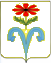 АДМИНИСТРАЦИЯ БЕССТРАШНЕНСКОГО СЕЛЬСКОГО
ПОСЕЛЕНИЯ ОТРАДНЕНСКОГО РАЙОНАПОСТАНОВЛЕНИЕот 19.04.2016___								       №___81___	ст. БесстрашнаяОб утверждении отчета об исполнении бюджетаБесстрашненского сельского поселения Отрадненского районаза 1 квартал 2016 года      В соответствии с Бюджетным Кодексом,  Положением о бюджетном процессе в Бесстрашненском сельском поселении Отрадненского района, решением Совета Бесстрашненского сельского поселения Отрадненского района от  16 декабря 2015 года №60 «Об утверждении бюджета Бесстрашненского   сельского  поселения Отрадненского района на 2016 год» п о с т а н о в л я ю:            1. Утвердить отчет об исполнении бюджета Бесстрашненского сельского поселения Отрадненского района за 1 квартал 2016 года по доходам в сумме 4 435 100,00 рублей; по расходам  в сумме 4 435 100,00 рублей.            2. Утвердить исполнение:- по доходам бюджета за первое полугодие 2016 года, согласно приложению № 1 к настоящему постановлению;- по расходам бюджета по разделам и подразделам функциональной классификации за первое полугодие  2016 года, согласно приложению № 2 к настоящему постановлению;- по ведомственной структуре расходов местного бюджета за первое полугодие 2016 года, согласно приложению № 3 к настоящему постановлению;- по источникам внутреннего финансирования дефицита бюджета поселения за первое полугодие 2016 года, согласно приложению № 4 к настоящему постановлению;            3. Контроль за выполнением настоящего постановления оставляю за собой.4. Постановление вступает в силу с момента его подписания.Глава Бесстрашненского сельскогопоселения Отрадненского района					         В. Б.  Панин Финансист администрацииБесстрашненского сельского поселения                                            С. М. Логаш	ИСПОЛНЕНИЕ БЮДЖЕТАв разрезе ведомственной структуры расходов бюджета Бесстрашненского сельского поселения Отрадненского района за первое полугодие  2016 года                       ПРИЛОЖЕНИЕ № 1к  постановлению администрации Бесстрашненского сельскогопоселения Отрадненского районаот ___19.04.2016____   № __81__ИСПОЛНЕНИЕ БЮДЖЕТАпо доходам  Бесстрашненского сельского поселения Отрадненского района за первое полугодие  2016годаИСПОЛНЕНИЕ БЮДЖЕТАпо доходам  Бесстрашненского сельского поселения Отрадненского района за первое полугодие  2016годаИСПОЛНЕНИЕ БЮДЖЕТАпо доходам  Бесстрашненского сельского поселения Отрадненского района за первое полугодие  2016годаИСПОЛНЕНИЕ БЮДЖЕТАпо доходам  Бесстрашненского сельского поселения Отрадненского района за первое полугодие  2016годаИСПОЛНЕНИЕ БЮДЖЕТАпо доходам  Бесстрашненского сельского поселения Отрадненского района за первое полугодие  2016года                              тыс. руб.                              тыс. руб.КодНаименование доходаПланфакт за первое полугодие% исполнения1 00 00000 00 0000 000Налоговые и неналоговые доходы2238,1456,1201 01 02000 01 0000 110Налог на доходы физических лиц150,026,74171 03 02000 01 0000 110Акцизы по подакцизным товарам (продукции), производимым на территории Российской Федерации1662,1385,52231 05 03000 01 0000 110Единый сельскохозяйственный налог5,08,141621 06 01030 10 0000 110Налог на имущество физических лиц, взимаемый по ставкам, применяемым к объектам налогообложения, расположенным в границах поселений20,00-1 06 06000 00 0000 110              Земельный налог400,035,581 08 04020 01 0000 110Государственная пошлина за совершение нотариальных действий должностными лицами органов местного самоуправления, уполномоченными в соответствии с законодательными актами Российской Федерации на совершение нотариальных действий1,00,20,022 00 00000 00 0000 000Безвозмездные поступления2197,0560,79252 02 01000 00 0000 151Дотации бюджетам поселений на выравнивание уровня бюджетной обеспеченности 2091,7522,8724202 04999 10 0000 151Прочие межбюджетные трансферты, передаваемые бюджетам поселений25,225,21002 02 03024 10 0000 151Субвенции бюджетам на осуществление государственных полномочий по образованию и организации деятельности административных комиссий3,80-2 02 03015 10 0000 151Субвенции от других бюджетов бюджетной системы на исполнение полномочий по первичному воинскому учету76,312,7216Итого4435,11016,8922ПРИЛОЖЕНИЕ № 2
к  постановлению администрации Бесстрашненского сельского поселения Отрадненского районаот ___19.04.2016____   № __81__ИСПОЛНЕНИЕ БЮДЖЕТА Бесстрашненского сельского поселения Отрадненского района за первое полугодие  2016 года по разделам и подразделам функциональнойклассификации расходовИСПОЛНЕНИЕ БЮДЖЕТА Бесстрашненского сельского поселения Отрадненского района за первое полугодие  2016 года по разделам и подразделам функциональнойклассификации расходовИСПОЛНЕНИЕ БЮДЖЕТА Бесстрашненского сельского поселения Отрадненского района за первое полугодие  2016 года по разделам и подразделам функциональнойклассификации расходовИСПОЛНЕНИЕ БЮДЖЕТА Бесстрашненского сельского поселения Отрадненского района за первое полугодие  2016 года по разделам и подразделам функциональнойклассификации расходовИСПОЛНЕНИЕ БЮДЖЕТА Бесстрашненского сельского поселения Отрадненского района за первое полугодие  2016 года по разделам и подразделам функциональнойклассификации расходовИСПОЛНЕНИЕ БЮДЖЕТА Бесстрашненского сельского поселения Отрадненского района за первое полугодие  2016 года по разделам и подразделам функциональнойклассификации расходовИСПОЛНЕНИЕ БЮДЖЕТА Бесстрашненского сельского поселения Отрадненского района за первое полугодие  2016 года по разделам и подразделам функциональнойклассификации расходов№ п/пНаименованиеКод бюджетнойклассиф.План руб.Фактруб.Фактруб.%испол.1Общегосударственные вопросы01002152,28572,82572,8226Функционирование высшего должностного лица субъекта Российской  Федерации и муниципального образования0102464,979,4379,4317Функционирование Правительства Российской Федерации, высших исполнительных органов государственной власти субъектов Российской Федерации, местных администраций01041585,32439,23439,2327Обеспечение деятельности финансовых, налоговых и таможенных органов и органов финансового (финансово-бюджетного) надзора01069,09,09,0100Резервные фонды 01111,0---Другие общегосударственные вопросы011392,0645,1645,16492Национальная оборона020076,312,7212,7216Мобилизационная и вневойсковая подготовка020376,312,7212,72163Национальная безопасность и правоохранительная деятельность030013,7---Защита населения и территории от чрезвычайных ситуаций природного и техногенного характера, гражданская оборона030911,5---Обеспечение пожарной безопасности03101,0---Другие вопросы в области национальной безопасности и правоохранительной деятельности03141,2---4Национальная экономика04001675,615,015,012Сельское хозяйство и рыболовство04051,0---Транспорт04080,5---Дорожное хозяйство (дорожные фонды)04091662,115,015,00Другие вопросы в области национальной экономики041212,0---5Жилищно-коммунальное хозяйство050089,22---Коммунальное хозяйство050220,0---Благоустройство050369,22---Другие вопросы в области жилищно-коммунального хозяйства05051,0---6Образование070011,0---Молодежная политика и оздоровление детей070711,0---7Культура, кинематография0800401,0157,18157,1839Культура 0801401,0157,18157,18398 Физическая культура и спорт110015,0---Физическая культура110115,0---Итого4435,1757,72757,7217 Финансист администрации Бесстрашненского Финансист администрации Бесстрашненского Финансист администрации Бесстрашненского Финансист администрации Бесстрашненского Финансист администрации Бесстрашненского Финансист администрации Бесстрашненского сельского поселения   Отрадненского района                                С.М. Логаш сельского поселения   Отрадненского района                                С.М. Логаш сельского поселения   Отрадненского района                                С.М. Логаш сельского поселения   Отрадненского района                                С.М. Логаш сельского поселения   Отрадненского района                                С.М. Логаш сельского поселения   Отрадненского района                                С.М. Логаш сельского поселения   Отрадненского района                                С.М. Логаш сельского поселения   Отрадненского района                                С.М. Логаш сельского поселения   Отрадненского района                                С.М. Логаш                 ПРИЛОЖЕНИЕ № 3
к  постановлению администрации Бесстрашненского сельского поселения Отрадненского районаот ___19.04.2016____   № __81__НаименованиеКод ведомстваРзПрЦСРВРПлан,  руб.Факт% исполненияВсего4435,1757,7217Совет Бесстрашненского сельского поселения Отрадненского района9919,09,0100Общегосударственные вопросы99101009,09,0100Обеспечение деятельности финансовых, налоговых и таможенных органов и органов финансового (финансово-бюджетного) надзора99101069,09,0100Обеспечение деятельности контрольно-счетной палаты администрации муниципального образования Отрадненский район991010699100000009,09,0100Иные межбюджетные трансферты по обеспечению деятельности контрольно-счетной палаты МООР991010699100000009,09,0100Обеспечение функций органов местного самоуправления991010699100001909,09,0100Иные межбюджетные трансферты991010699100001905409,09,0100Администрация Бесстрашненского сельского поселения Отрадненского района9924426,1748,7216Общегосударственные вопросы99201002143,28563,8226Функционирование высшего должностного лица субъекта Российской  Федерации и муниципального образования9920102464,979,4317Муниципальная программа «Создание условий для развития муниципальной политики в отдельных секторах экономики в Бесстрашненском сельском поселении Отрадненского района"99201020100000000464,979,4317Обеспечение деятельности администрации Бесстрашненского сельского поселения99201020110000000464,979,4317Обеспечение функций органов местного самоуправления99201020110100190464,979,4317Расходы на выплату персоналу муниципальных органов99201020110100190120464,979,4317Функционирование Правительства Российской Федерации, высших исполнительных органов государственной власти субъектов Российской Федерации, местных администраций99201041585,32439,2327Муниципальная программа "Создание условий для развития муниципальной политики в отдельных секторах экономики в Бесстрашненском сельском поселении Отрадненского района"992010401000000001585,32439,2327Обеспечение деятельности администрации Бесстрашненского сельского поселения992010401100000001581,52439,2327Обеспечение  функций органов местного самоуправления992010401101001901466,02377,325Расходы на выплату персоналу муниципальных органов992010401101001901201466,02377,325Иные закупки товаров, работ и услуг для обеспечения   муниципальных  нужд99201040110100190240108,557,9653Уплата   налогов, сборов и иных   платежей 992010401101001908507,03,9736Образование и организация деятельности административных комиссий992010401500000003,8--Осуществление отдельных полномочий Краснодарского края по образованию и организации деятельности административных комиссий992010401501601903,8--Иные закупки товаров, работ и услуг для обеспечения  муниципальных  нужд992010401501601902403,8--Резервные фонды 99201111,0--Муниципальная программа "Обеспечение безопасности населения в Бесстрашненском сельском поселении Отрадненского района"992011102000000001,0--Резервный фонды администрации поселения992011102100000001,0--Резервные фонды администрации Подгорненского сельского поселения992011102103205901,0--Резервные средства992011102103205908701,0--Другие общегосударственные вопросы992011392,0645,1649Муниципальная программа "Создание условий для развития муниципальной политики в отдельных секторах экономики в Бесстрашненском сельском поселении Отрадненского района"9920113010000000092,06--Реализация мероприятий развития территориального общественного самоуправления территории сельского поселения992011301600000000,5--Реализация мероприятий развития территориального общественного самоуправления территории сельского поселения992011301601115200,5--Премии и гранты992011301601115203600,5--Реализация муниципальных функций, связанных с муниципальным управлением9920113017000000091,5645,1649Прочие обязательства муниципального образования99201130170110050 56,5645,1679Иные закупки товаров, работ и услуг для обеспечения   муниципальных  нужд9920113017011005024056,5645,16799920113017011005035,0--Уплата   налогов, сборов и иных   платежей9920113017011005085035,0--Национальная оборона992020076,312,7216Мобилизационная и вневойсковая подготовка9920203990000000076,312,7216Обеспечение национальной обороны9920203990000000076,312,7216Осуществление первичного воинского учета на территориях, где отсутствуют военные комиссариаты9920203993005118076,312,7216Расходы на выплату персоналу муниципальных органов9920203993005118012076,312,7216Национальная безопасность и правоохранительная деятельность992030013,7--Защита населения и территории от чрезвычайных ситуаций природного и техногенного характера, гражданская оборона992030913,7--Муниципальная программа "Обеспечение безопасности населения в Бесстрашненском сельском поселении Отрадненского района"9920309020000000013,7--Предупреждение и ликвидация последствий чрезвычайных ситуаций 9920309021000000011,5--Мероприятия по предупреждению и лицвидации чрезвычайных ситуаций, стихийных бедствий и их последствий, выполняемые в рамках специальных решений9920309021011054011,5--Иные закупки товаров, работ и услуг для обеспечения   муниципальных  нужд9920309021011054024011,5--Обеспечение пожарной безопасности99203101,0--Муниципальная программа "Обеспечение безопасности населения в Бесстрашненском сельском поселении Отрадненского района"992031002000000001,0--Обеспечение первичных мер пожарной безопасности в границах населенных пунктов поселения992031002400000001,0--Мероприятия по пожарной безопасности992031002401102801,0--Иные закупки товаров, работ и услуг для обеспечения   муниципальных  нужд992031002401102802401,0--Другие вопросы в области национальной безопасности и правоохранительной деятельности99203141,2--Муниципальная программа "Обеспечение безопасности населения в Бесстрашненском сельском поселении Отрадненского района"992031402000000001,2--Укрепление правопорядка, профилактика правонарушений, усиление борьбы с преступностью и противодействие коррупции992031402300000001,2--Мероприятия по укреплению правопорядка, профилактике правонарушений, усилению борьбы с преступностью992031402301101101,2--Иные закупки товаров, работ и услуг для  обеспечения муниципальных  нужд992031402301101102401,2--Национальная экономика99204001675,615,00Сельское хозяйство и рыболовство99204051,0--Муниципальная программа "Развитие сельского хозяйства и регулирование рынков сельскохозяйственной продукции, сырья и продовольствия в Бесстрашненском  сельском поселении Отрадненского района"992040503000000001,0--Отдельные мероприятия муниципальных программ 992040503100000001,0--Реализация мероприятий по поддержке сельскохозяйственного производства992040503101100301,0--Иные закупки товаров, работ и услуг для обеспечения   муниципальных  нужд992040503101100302401,0--Транспорт99204080,5--Муниципальная программа  "Комплексное и устойчивое развитие в Бесстрашненском сельском поселении Отрадненского района"992040805000000000,5--Транспорт992040805700000000,5--Мероприятия по организации транспортных услуг992040805701101800,5--Иные закупки товаров, работ и услуг для обеспечения   муниципальных  нужд992040805701101802400,5--Дорожное хозяйство (дорожные фонды)99204091662,115,00Муниципальная программа  "Комплексное и устойчивое развитие в Бесстрашненском сельском поселении Отрадненского района"992040905000000001662,115,00Капитальный ремонт, ремонт автомобильных дорог992040905100000001662,115,00Капитальный ремонт, ремонт и содержание автомобильных дорог общего пользования населенных пунктов, включая инженерные изыскания, разработку проектной документации, проведение необходимых экспертиз992040905101104301662,115,00Иные закупки товаров, работ и услуг для обеспечения   муниципальных  нужд992040905101104302401662,115,00Муниципальная программа  "Комплексное и устойчивое развитие в Бесстрашненском сельском поселении Отрадненского района"9920412050000000012,0--Землеустройство и землепользование сельского поселения9920412054000000012,0--Мероприятия по землеустройству и землепользованию9920412054011102012,0--Иные закупки товаров, работ и услуг для обеспечения   муниципальных  нужд9920412054011102024012,0--Жилищно-коммунальное хозяйство992050090,22--Коммунальное хозяйство992050220,0--Муниципальная программа  "Комплексное и устойчивое развитие в Бесстрашненском сельском поселении Отрадненского района"9920502050000000020,0--Коммунальное хозяйство Бесстрашненского сельского поселения9920502055000000020,0--Поддержка коммунального хозяйства9920502055011077020,0--Иные закупки товаров, работ и услуг для обеспечения   муниципальных  нужд9920502055011077024020,0--Благоустройство992050369,22--Муниципальная программа  "Комплексное и устойчивое развитие в Бесстрашненском сельском поселении Отрадненского района"9920503050000000069,22--Благоустройство территории сельского поселения9920503056000000069,22--Развитие систем наружного освещения населенных пунктов 9920503056011013015,0--Иные закупки товаров, работ и услуг для обеспечения   муниципальных  нужд9920503056011013024015,0--Реализация мероприятий в области озеленения9920503056011008010,0--Иные закупки товаров, работ и услуг для обеспечения   муниципальных  нужд9920503056011008024010,0--Реализация мероприятий по организации и содержанию мест захоронения9920503056011009010,0--Иные закупки товаров, работ и услуг для обеспечения   муниципальных  нужд9920503056011009024010,0--Реализация мероприятий по благоустройству поселений9920503056011010034,22--Иные закупки товаров, работ и услуг для обеспечения   муниципальных  нужд9920503056011010024034,22--Другие вопросы в област жилищно - коммунального хозяйства99205051,0--Муниципальная программа  "Комплексное и устойчивое развитие в Бесстрашненском сельском поселении Отрадненского района"992050505000000001,0--Жилище992050505200000001,0--Мероприятия по содержанию жилищного фонда992050505201100601,0--Иные закупки товаров, работ и услуг для обеспечения   муниципальных  нужд992050505201100602401,0--Образование992070011,0--Молодежная политика и оздоровление детей992070711,0--Муниципальная программа "Молодежь Бесстрашненского сельского поселения Отрадненского района"9920707080000000011,0--Отдельные мероприятия муниципальных программ 9920707081000000011,0--Реализация мероприятий в области молодежной политике и оздоровление детей9920707081021090011,0--Иные закупки товаров, работ и услуг для обеспечения   муниципальных  нужд9920707081021090024011,0--Культура, кинематография 9920800401,0157,1839Культура9920801401,0157,1839Муниципальная программа "Развитие культуры в Бесстрашненском  сельском поселении Отрадненского района"99208010600000000401,0157,1839Кадровое обеспечение сферы культуры и искусства Бесстрашненского сельского поселения Отрадненского района" 992080106500000001,0--Мероприятия в целях поэтапного повышения уровня средней заработной платы работников муниципальных учреждений до средней заработной платы по Краснодарскому краю992080106501601251,0--Субсидии бюджетным учреждениям992080106 5 65126101,0--Поддержка учреждений культуры99208010670000000400,0157,1839Обеспечение деятельности (оказание услуг) муниципальных учреждений99208010670200590399,0157,1839Субсидии бюджетным учреждениям99208010670200590610399,0157,1839Компенсация расходов на оплату жилых помещений, отопления и освещения работникам муниципальных учреждений, проживающим и работающим в сельской местности992080106702113901,0--Субсидии бюджетным учреждениям992080106702113906101,0-- Физическая культура и спорт992110015,0--Физическая культура 992110115,0--Муниципальная программа  "Развитие физической культуры и массового   спорта в Бесстрашненском сельском поселении"99211 01 070000000015,0--Отдельные мероприятия муниципальных программ 9921101071000000015,0--Реализация мероприятий по развитию физической культуры и спорта9921101071021067015,0--Иные закупки товаров, работ и услуг для обеспечения   муниципальных  нужд9921101071021067024015,0--Финансист администрации Бесстрашненского сельского поселения                                                                                                     С. М. Логаш                       ПРИЛОЖЕНИЕ № 4
к  постановлению администрации Бесстрашненского сельского поселения Отрадненского районаот ___19.04.2016____   № __81__Источники внутреннего финансированиядефицита бюджета в  первом полугодии 2016 годаИсточники внутреннего финансированиядефицита бюджета в  первом полугодии 2016 годаИсточники внутреннего финансированиядефицита бюджета в  первом полугодии 2016 годаИсточники внутреннего финансированиядефицита бюджета в  первом полугодии 2016 годаИсточники внутреннего финансированиядефицита бюджета в  первом полугодии 2016 годаКод бюджетной классификацииНаименование групп, подгрупп, статей, подстатей, элементов программ и кодов экономической классификации источников внутреннего финансирования дефицита  бюджетаПлан руб.Фактруб.%испол.992 01 00 00 00 00 0000 000Изменение остатков средств0,0-259,17992 01 05 00 00 00 0000 000Изменение остатков средств на счетах по учету средств бюджета0,0-259,17992 01 05 00 00 00 0000 500Увеличение  остатков средств бюджетов - 4435,1-1016,922992 01 05 02 00 00 0000 500Увеличение прочих остатков  средств бюджетов- 4435,1-1016,922992 01 05 02 01 00 0000 510Увеличение прочих остатков денежных средств бюджетов - 4435,1-1016,922992 01 05 02 01 10 0000 510Увеличение прочих остатков денежных средств бюджетов поселений- 4435,1-1016,922992 01 05 00 00 00 0000 600Уменьшение остатков средств бюджетов4435,1757,7217992 01 05 02 00 00 0000 600Уменьшение прочих остатков средств бюджетов4435,1757,7217992 01 05 02 01 00 0000 610Уменьшение прочих остатков денежных средств бюджетов4435,1757,7217992 01 05 02 01 10 0000 610Уменьшение прочих остатков денежных средств бюджетов поселений4435,1757,7217Финансист администрации Бесстрашненского сельского поселения                                  С. М. Логаш                          Финансист администрации Бесстрашненского сельского поселения                                  С. М. Логаш                          Финансист администрации Бесстрашненского сельского поселения                                  С. М. Логаш                          Финансист администрации Бесстрашненского сельского поселения                                  С. М. Логаш                          Финансист администрации Бесстрашненского сельского поселения                                  С. М. Логаш                                                                   С. М. Логаш                       ПРИЛОЖЕНИЕ № 4
к  постановлению администрации Бесстрашненского сельского поселения Отрадненского районаот ________.   № _____